Шарко Владимир АнатольевичDocuments and further information:Морские документы все (заграничный паспорт, панамский,Сертификат врача, стюарта, за выживание судна,морской паспорт)Position applied for: DoctorDate of birth: 23.09.1978 (age: 39)Citizenship: UkraineResidence permit in Ukraine: NoCountry of residence: UkraineCity of residence: SimferopolContact Tel. No: +38 (068) 468-09-86E-Mail: sharko.vl.an@mail.ruU.S. visa: NoE.U. visa: NoUkrainian biometric international passport: Not specifiedDate available from: 01.03.2009English knowledge: ModerateMinimum salary: 1500 $ per month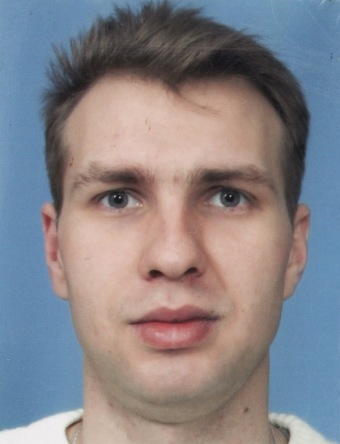 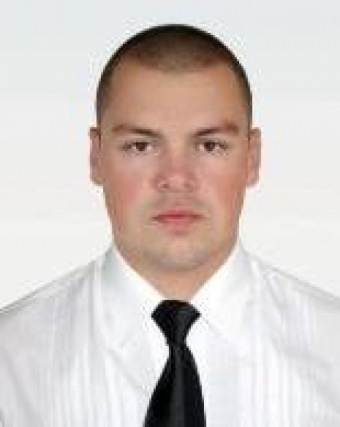 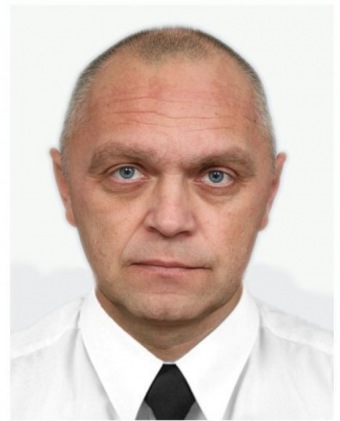 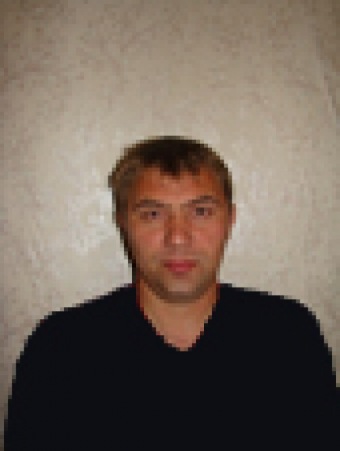 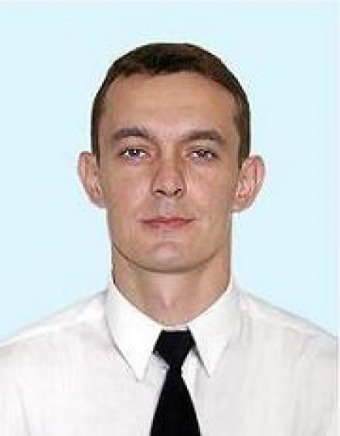 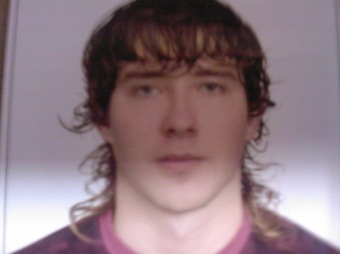 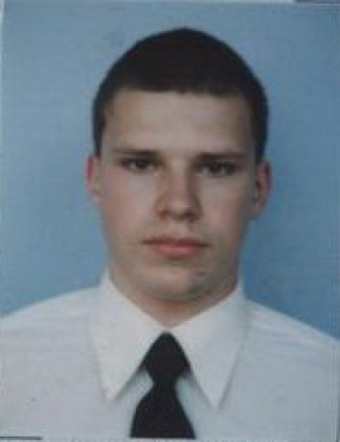 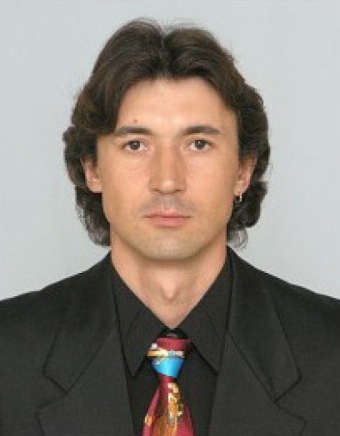 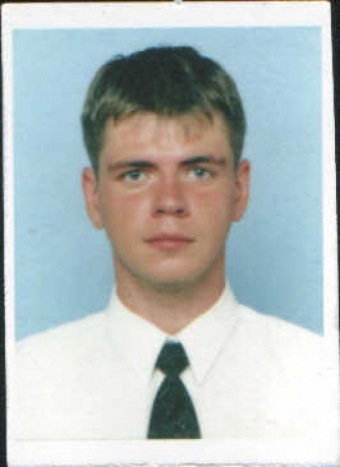 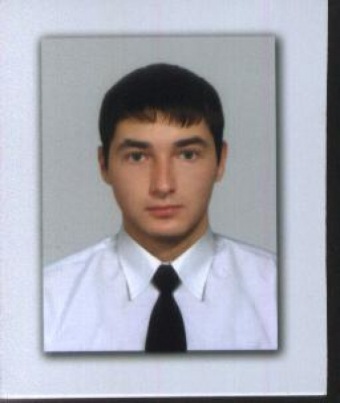 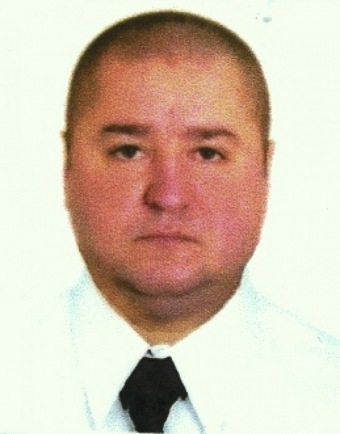 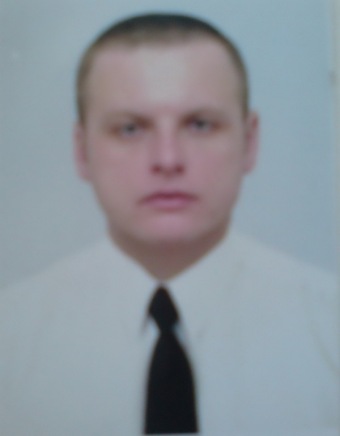 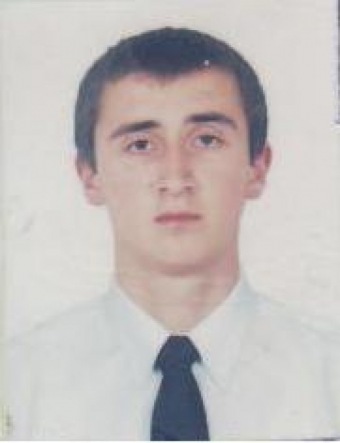 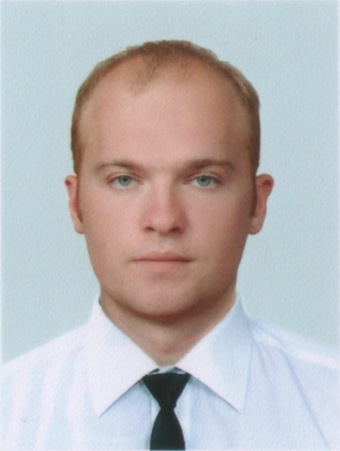 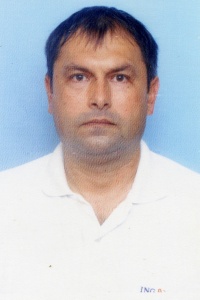 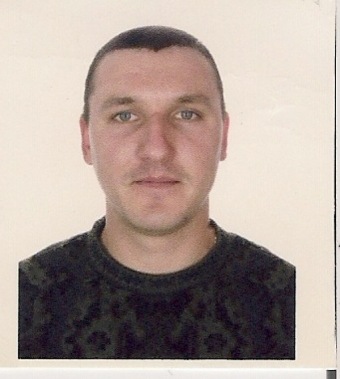 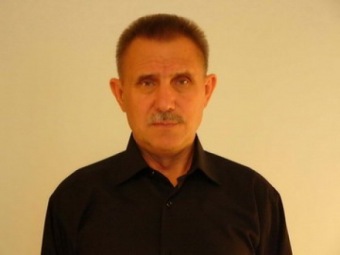 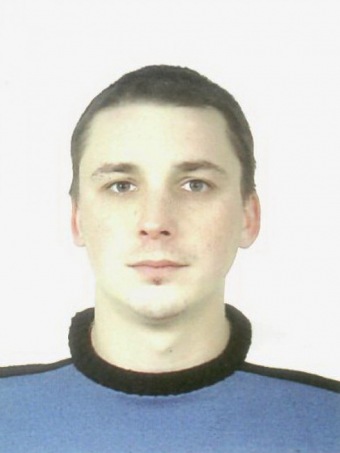 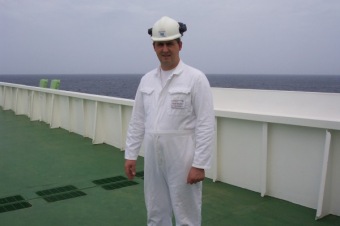 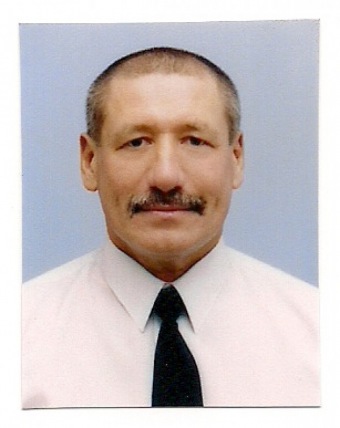 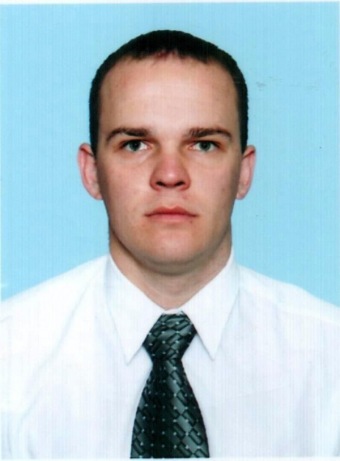 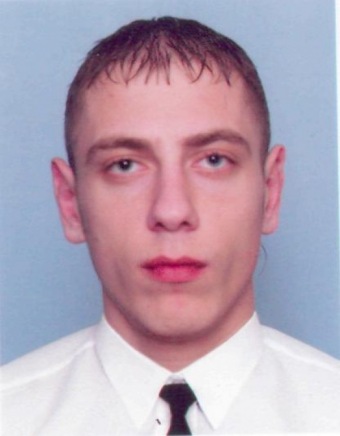 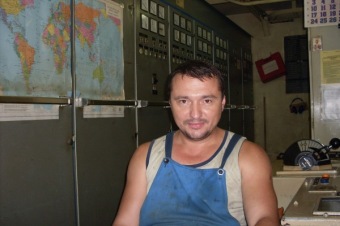 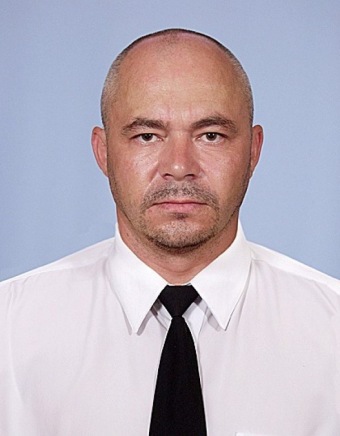 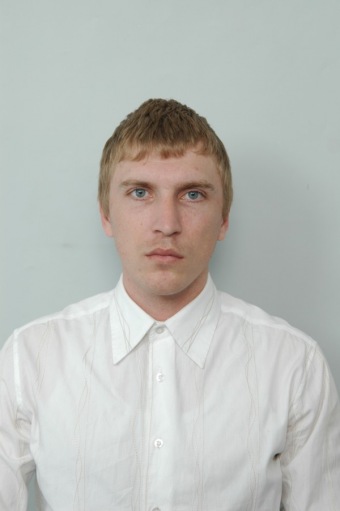 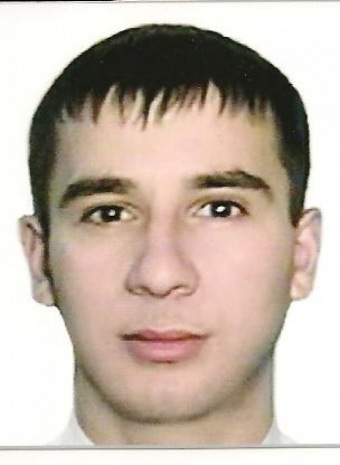 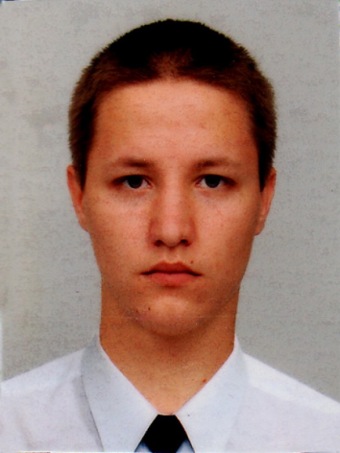 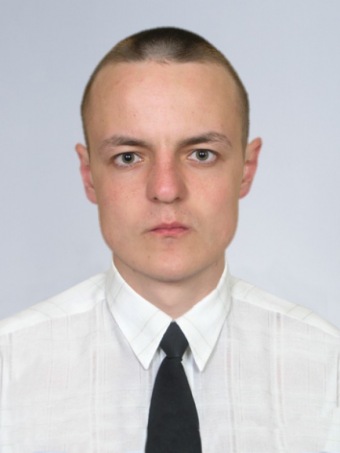 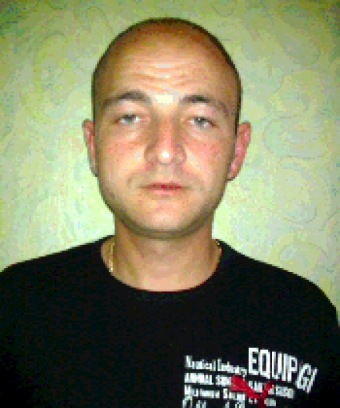 